１．　チラクール２００について	〔Direct〕選択時：内部抵抗値8.2kΩ・・・電流値24mA（200V）	〔Meter〕選択時：内部抵抗値18.2kΩ～9.1kΩ・・・電流値11mA～22mA（200V）※ 一般的に定格感度電流が30mA、定格不動作電流が15mAの漏電ブレーカが多く用いられている。
実際のトリップ電流は20mA前後であるため、それに合わせて内部抵抗等を調整している。
また、内部スイッチにより定格感度電流15mAの漏電ブレーカにも対応可能である。２．　チラクール１００について	〔Direct〕選択時：内部抵抗値3.3kΩ・・・電流値30mA（100V）	〔Meter〕選択時：内部抵抗値13.3kΩ～4.2kΩ・・・電流値7.5mA～23mA（100V）※電流設定の考え方についてはチラクール２００と同様。３．　メガープラグについて内部にはネオン管を使用しており、誤って通電中にメガープラグをコンセントに挿入しても安全上問題はない。※ この教材は壊れたパイロットランプやパイロットランプ内蔵型スイッチを活用して製作している。４．　活用できる訓練◇アビリティ訓練	・シーケンス制御（電動機）	・電動機の保守・点検◇能力開発セミナー	・電気保全の実務	・有接点シーケンスによる電動機制御の実務◇その他	・低圧電気取扱い特別教育上記コースの他、電気系保全や電気の安全に係るコース等にも活用が考えられる。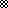 